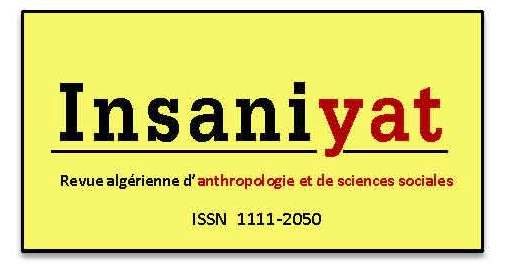 Vol. **, N° **Titre de l’article Prénom NOM de l’auteur (*1)Année : 	      Date de réception :           Date d’acceptation :           Date de publication :Résumé (15 lignes maximum)Texte, Texte Texte Texte Texte Texte Texte Texte Texte Texte Texte Texte Texte Texte Texte Texte Texte Texte Texte Texte Texte. Texte, Texte Texte Texte Texte Texte Texte Texte Texte Texte Texte Texte Texte, Texte Texte Texte Texte Texte Texte Texte Texte Texte Texte Texte.Texte Texte Texte Texte Texte Texte Texte Texte Texte Texte Texte Texte Texte Texte Texte Texte Texte Texte Texte Texte Texte Texte Texte Texte Texte Texte Texte Texte Texte Texte Texte Texte Texte Texte Texte Texte Texte Texte Texte Texte Texte Texte Texte Texte.Mots-clés : mot clé - mot clé - mot clé - mot clé - mot clé.IntroductionTexte texte texte texte texte texte texte texte texte texte texte texte texte texte texte texte texte texte texte texte texte texte texte texte texte texte texte texte texte texte texte texte texte texte texte texte texte texte texte texte texte texte texte texte texte texte texte texte. Texte texte texte texte texte texte texte texte texte texte texte texte texte texte texte texte texte texte texte texte texte texte texte texte texte texte texte texte texte texte texte texte texte texte texte texte texte texte texte texte texte texte texte texte texte texte texte texte.Pour les  citations dans le texte : «  citation » (Nom de l’Auteur, Année : pages)Premier titreTexte texte texte texte texte texte texte texte texte texte texte texte texte texte texte texte texte texte texte texte texte texte texte texte. Texte texte texte texte texte texte texte texte texte texte texte texte texte texte texte texte texte texte texte texte texte texte texte texte.Texte texte texte texte texte texte texte texte texte texte texte texte texte texte texte texte texte texte texte texte texte texte texte texte. Texte texte texte texte texte texte texte texte texte texte texte texte texte texte texte texte texte texte texte texte texte texte texte textePremier sous-titreTexte texte texte texte texte texte texte texte texte texte texte texte Texte texte texte texte texte texte texte texte texte texte texte texte texte texte texte texte texte texte texte texte texte texte texte texte. Texte texte texte texte texte texte texte texte texte texte texte texte texte texte texte texte texte texte texte texte texte texte texte texte.Deuxième sous-titreTexte texte texte texte texte texte texte texte texte texte texte texte Texte texte texte texte texte texte texte texte texte texte texte texte texte texte texte texte texte texte texte texte texte texte texte texte. Texte texte texte texte texte texte texte texte texte texte texte texte texte texte texte texte texte texte texte texte texte texte texte texte.Tableau 1 : Intitulé du tableauSource : Nom de l’Auteur, Année : pages.Figure 1 : Titre de la figureSource : …ConclusionTexte texte texte texte texte texte texte texte texte texte texte texte texte texte texte texte texte texte texte texte texte texte texte texte texte texte texte texte texte texte texte texte texte texte texte texte texte texte texte texte texte texte texte texte texte texte texte texte. Texte texte texte texte texte texte texte texte texte texte texte texte texte texte texte texte texte texte texte texte texte texte texte texte texte texte texte texte texte texte texte texte texte texte texte texte texte texte texte texte texte texte texte texte texte texte texte texte. Bibliographie Ouvrage : Nom de l’Auteur, Initial du Prénom. (Année de l’édition), Titre de l’ouvrage, Lieu : Maison d’édition. Chapitre dans un ouvrage collectif : Nom de l’Auteur, Initial du Prénom. (Année de l’édition), « Titre du chapitre », in Nom de l’Auteur, Initial du prénom. (coord.), Titre de l’ouvrage, Lieu : Maison d’édition.Article d’une Revue : Nom de l’Acteur, Initial du Prénom. (Année de l’édition), « Titre de l’article », Titre de la revue, Vol., N°.Thèse universitaire : Nom de l’Auteur, Initial du Prénom. (Année), L’intitulé de la thèse, Spécialité, Université.     TexteTexteTexteTexteTextechiffreschiffreschiffresTextechiffreschiffreschiffresTextechiffreschiffreschiffres